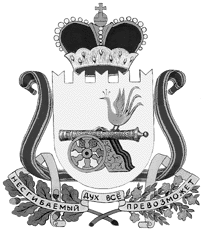 администрация муниципального образования«Вяземский район» смоленской областираспоряжениеот 07.04.2020 № 137-рО назначении ответственных лиц за развитие государственно-частного партнерства в муниципальном образовании «Вяземский район» Смоленской области В соответствии с решением расширенного совещания руководителя проектного офиса по рассмотрению вопросов, связанных с улучшением инвестиционного и предпринимательского климата в Смоленской области,А.А. Гусева с членами рабочей группы по направлению «Эффективность государственно-частного партнерства»(Протокол от03.03.2020), следующие изменения:1.Назначить ответственными за развитие государственно-частного партнерства в муниципальном образовании «Вяземский район» Смоленской области:- Лосева Виктора Георгиевича, заместителя Главы муниципального образования «Вяземский район» Смоленской области;- Фирсова Алексея Олеговича, председателя комитета экономического развития Администрации муниципального образования «Вяземский район» Смоленской области;- Коломацкую Жанну Ивановну, председателя комитета имущественных отношений Администрации муниципального образования «Вяземский район» Смоленской области;- Цуркова Сергея Витальевича, начальника управления жилищно-коммунального хозяйства, транспорта и дорожного хозяйства Администрации муниципального образования «Вяземский район» Смоленской области;2. Опубликовать настоящее распоряжение в газете «Вяземский вестник» и разместить на сайте Администрации муниципального образования «Вяземский район» Смоленской области.3. Контроль за исполнением настоящего распоряжения возложить на заместителя Главы муниципального образования «Вяземский район» Смоленской области ЛосеваВ.Г.Разослать: КЭР, КИО,УЖКХ,ТиДХ, газета, сайтЭкз.5Проект направлен в прокуратуру        _____________ «____» ___2020 Версия на бумажном носителе идентична версии электронной  ________  «____»____2020_____________ «____»___2020Глава муниципального образования «Вяземский район» Смоленской областиИ.В.ДемидоваВИЗЫ:Заместитель Главы МОВ.Г. Лосев «__»___2020Начальник юридического отделаВ.П. Березкина «__»___2020Главный специалист ОМСЛ.В. Икатова «__»___2020Исп.и разр.Председатель комитета экономического развития 420 84А.О. Фирсов «__»___2020